PROGRAMME DES ACTIVITES DU PREMIER TRIMESTRE (maternelle)DE LA PERIODE DU LUNDI 18 SEPTEMBRE AU VENDREDI 22 DECEMBRE 2023.                                                     LUNDI :  BRICOLAGE DIVERS    Lieu : salle de motricité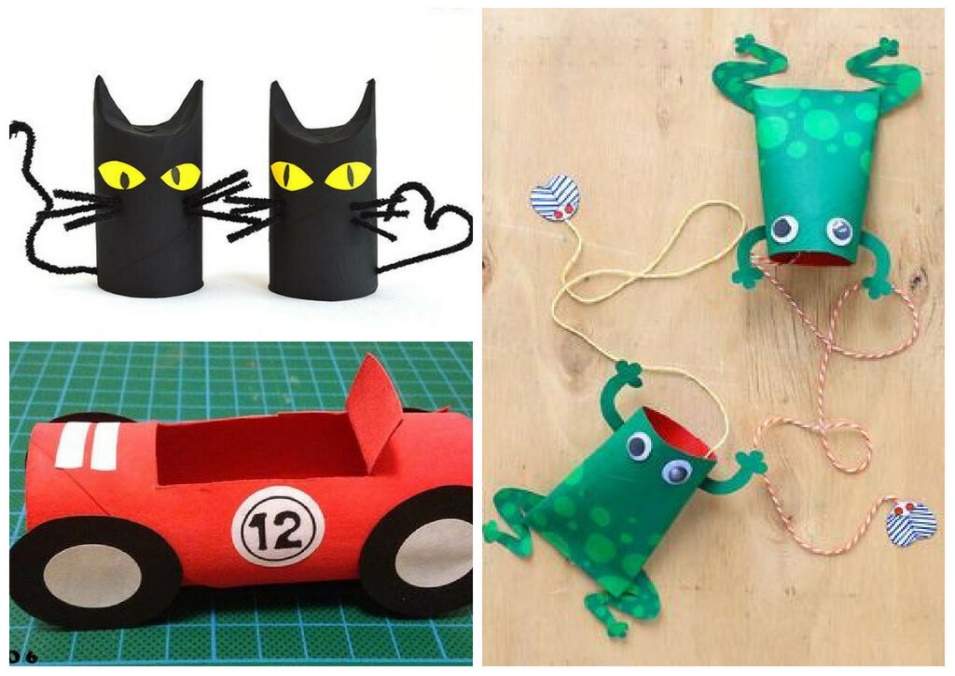 MARDI : JEUX EXTERIEURS OU JEUX SOCIETE								        Lieu : salle de motricité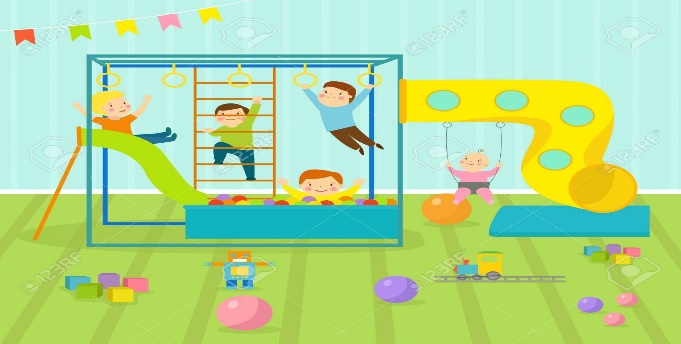 JEUDI : ACTIVITES MANUELLES SELON LES SAISONS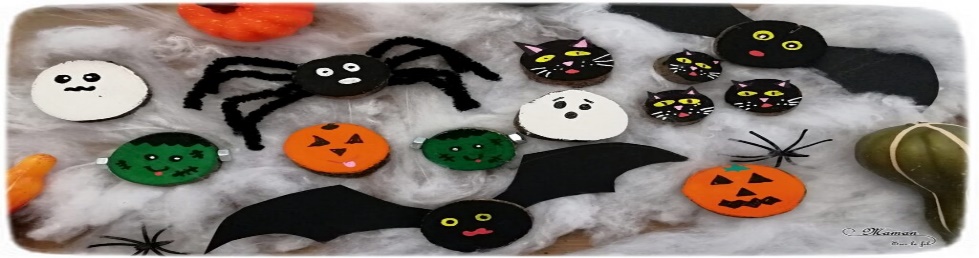     Lieu : salle de motricité VENDREDI : ACTIVITES LIBRES POUR LES ENFANTS.						 	Lieu : salle de motricité ou extérieur selon la météo.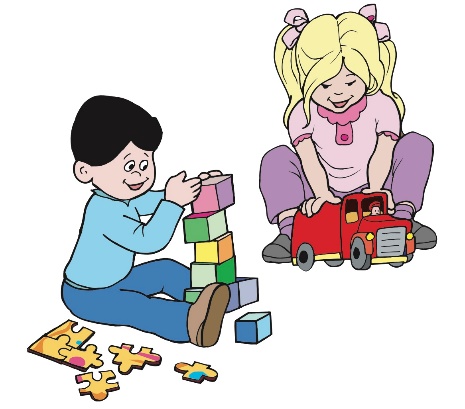 